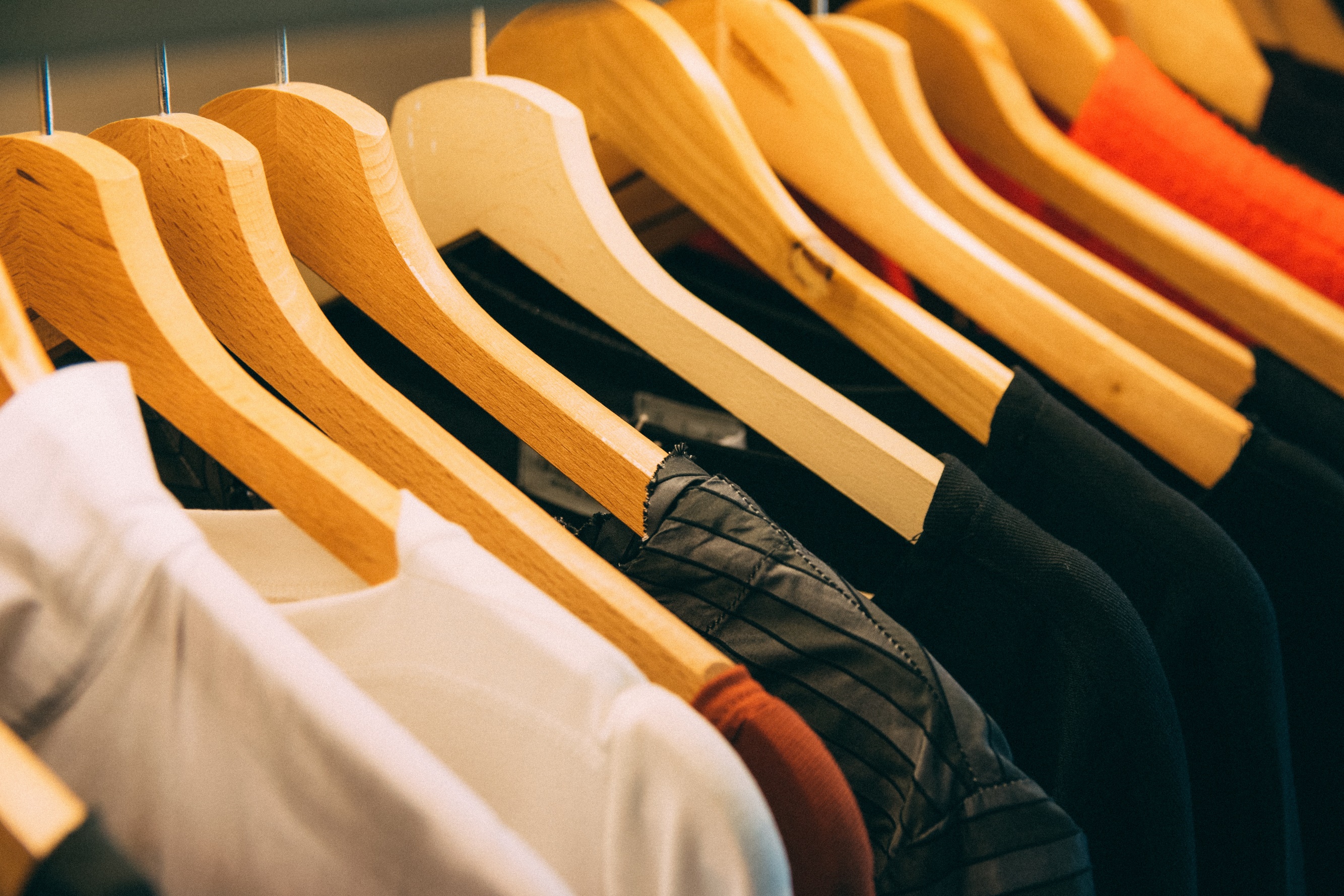 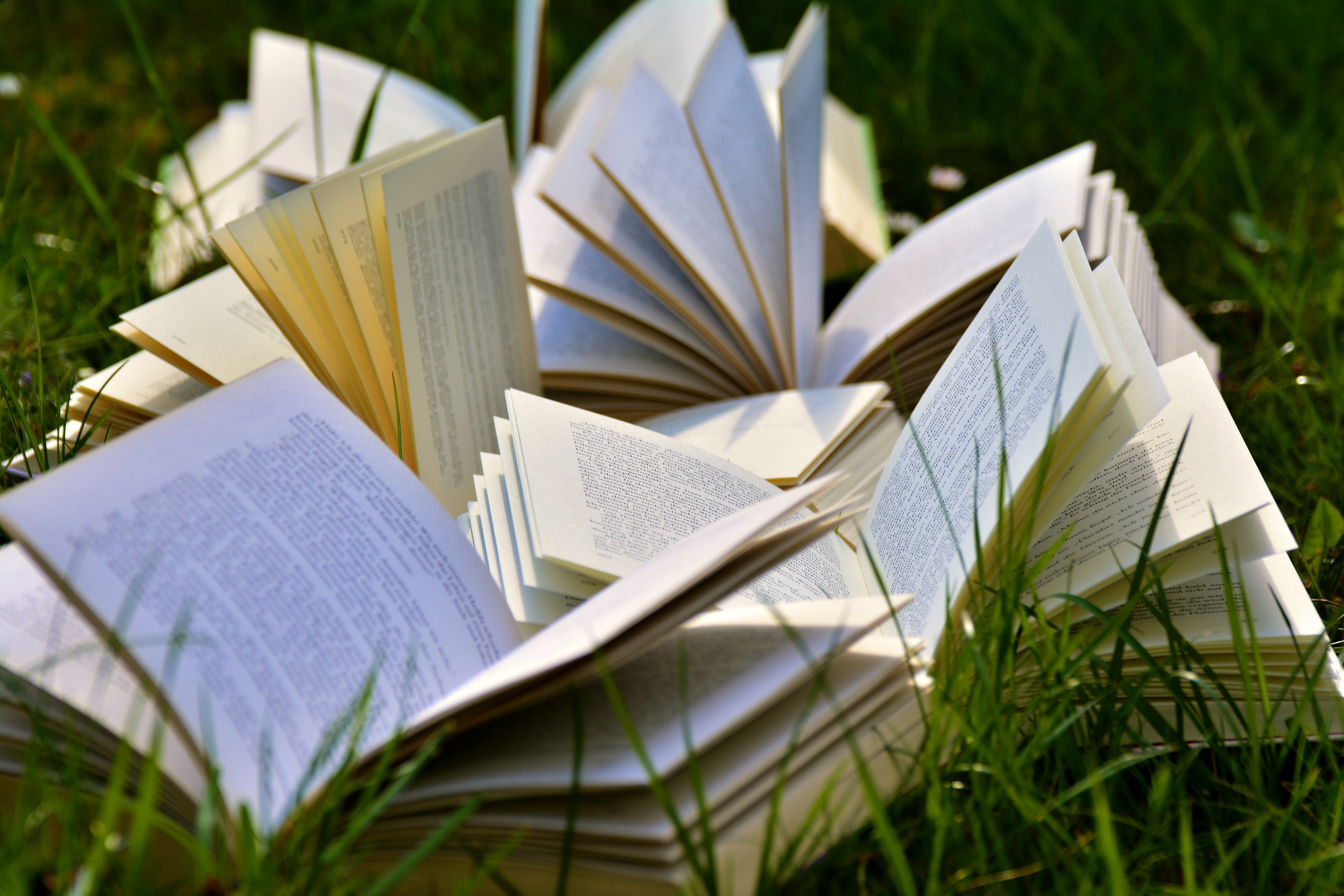 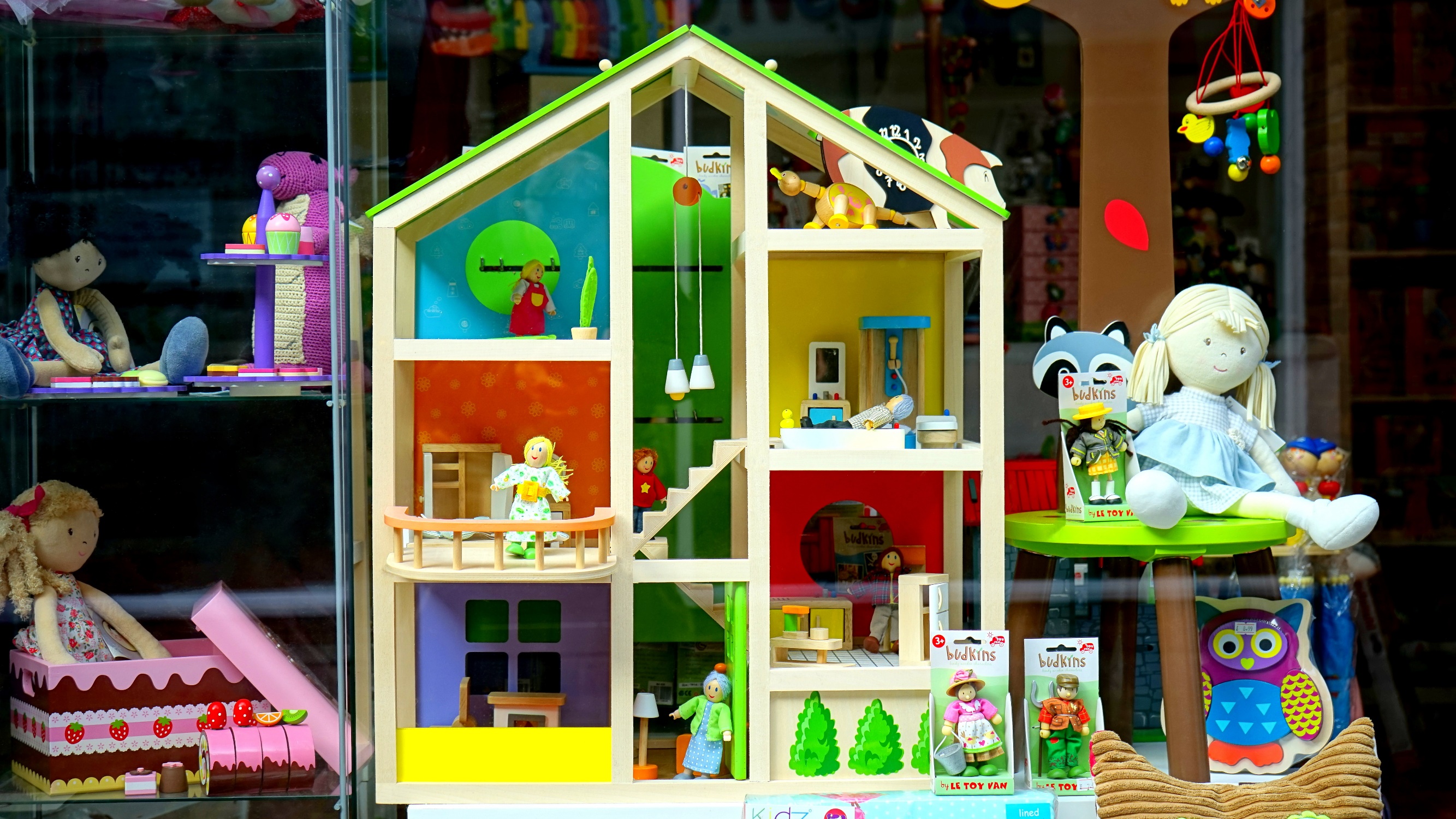 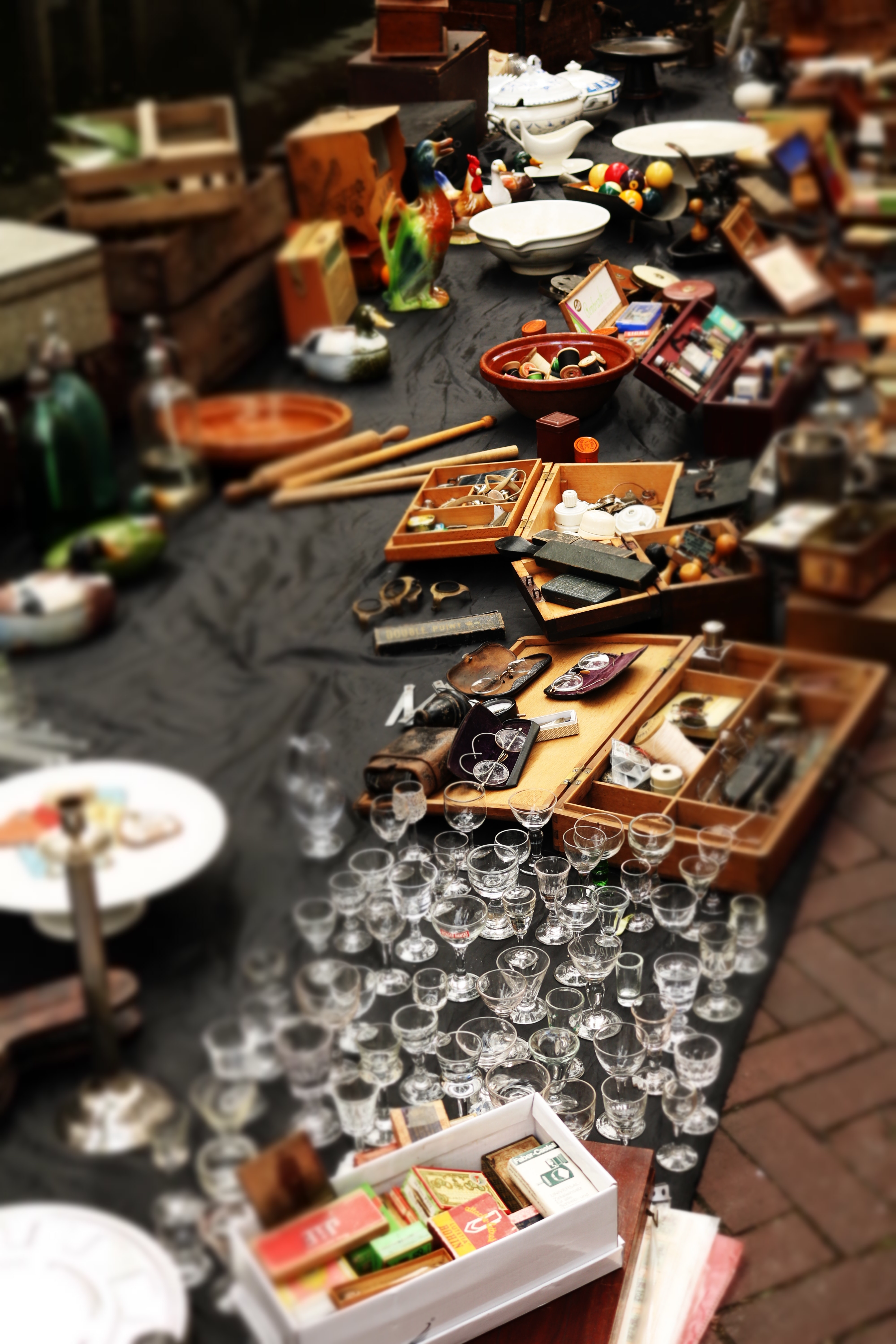 TweedehandsbeursDag + datumVerkoop van:boekenkledingspeelgoed…TweedehandsbeursDag + datumVerkoop van:boekenkledingspeelgoed…